Na temelju članka 19. Zakona o savjetu mladih („Narodne Novine“, br. 41/14), članka 18. Odluke o savjetu mladih Grada Svetog Ivana Zeline („Zelinske novine“,  broj 12/14) te članka 16. Statuta Grada Sv. Ivana Zeline ("Zelinske novine", br. 8/01, 7/02, 10/04, 1/06, 3/06 – pročišćeni tekst, 9/09, 11/09 – pročišćeni tekst, 5/13 i 12/13 – pročišćeni tekst), Gradsko vijeće Grada Svetog Ivana Zeline na 5.  sjednici održanoj dne 13. prosinca 2017. donijelo jeZ A K L J U Č A KI.Prihvaća se izvješće o radu Savjeta mladih grada Svetog Ivana Zeline za 2016. godinu.II.Ovaj Zaključak stupa na snagu danom donošenja, a objavit će se u „Zelinskim novinama“, službenom glasilu Grada Sv. Ivana Zeline. Grad Sveti Ivan ZelinaSavjet mladih Grada Svetog Ivana ZelineIZVJEŠĆE O RADUSAVJETA MLADIH GRADA SVETOG IVANA ZELINEZA 2016.GODINUIZVJEŠĆE O RADUSAVJETA MLADIH GRADA SVETOG IVANA ZELINEZA 2016.GODINUUvodSavjet mladih Grada Svetog Ivana Zeline (u daljnjem tekstu: Savjet mladih) je savjetodavno tijelo Grada Svetog Ivana Zeline koje je osnovano s ciljem aktivnog uključivanja mladih u javni život Grada Svetog Ivana Zeline i bavljenja pitanjima vezanim uz i za mlade. U okviru svog djelokruga Savjet mladih raspravlja o pitanjima značajnim za rad Savjeta mladih kao i o pitanjima iz djelokruga rada Gradskog vijeća koja su od interesa za mlade, te daje mišljenje Gradskom vijeću prilikom donošenja različitih akata koji su od osobitog značaja za mlade. Savjet mladih predlaže Gradskom vijeću donošenje akata koji su značajni za unapređivanje položaja mladih, mjere za ostvarivanje i provedbu odluka i programa o skrbi za mlade, te predlaže raspravu o pitanjima od značaja za mlade i način njihova rješavanja.Od planiranih aktivnosti za 2016. godinu Savjet mladih je realizirao slijedeće:1. Pripreme za Državnu maturu 2. Suradnja s Udrugom mladih Zeline na projektu Organizacije koje brinu s ciljem izrade           Politike za djecu i mlade 3. Aktivno sudjelovanje u Vijeću za prevenciju1. Pripreme za Državnu maturu Pripreme za Državnu maturu su održane u vremenskom razdoblju od siječnja do svibnja 2016. godine. Na pripremama je sudjelovalo dvadesetak polaznika te se od participacije prikupilo 7.600,00 kn. Ukupni trošak priprema je iznosio 27.500,00 kn.2. Suradnja s Udrugom mladih Zeline na projektu "Organizacije koje brinu" s ciljem izrade Politike za djecu i mlade Savjet mladih se od početka projekta, 2015. godine, aktivno uključio u sudjelovanje na projektu Organizacije koje brinu. 27.02.2016. - sudjelovanje u istraživanju o potrebama mladih u Sv. Ivanu Zelini. Provedeno je istraživanje potreba mladih kroz upitnik i rad u grupama u Pučkom otvorenom učilištu Sv. Ivan Zelina. Po prvi put u Svetom Ivanu Zelini mladi su imali priliku izreći svoje potrebe.16.03.2016. članovi Savjeta mladih sudjelovali su na edukaciji Participativan proces razvoja lokalnih politika za djecu i mlade u Sv. Matrinu na Muri. Kroz tri dana sudjelovali su na predavanjima i radionicama vezanim uz izradu politike za djecu i mlade.18.05.2016. Sudjelovanje na Okruglom stolu na kojem je otvorena javna rasprava za prijedlog strategije za djecu i mlade.1.12. 2016. Sudjelovanje na Završnoj konferenciji "Organizacije koje brinu".3. Aktivno sudjelovanje u Vijeću za prevencijuAktivno sudjelovanje na svim sjednicama i aktivnostima Vijeća za prevenciju u 2016. godini.Predsjednica Savjeta mladihGrada Svetog Ivana ZelineEma Džakić, v.r.REPUBLIKA HRVATSKAZAGREBAČKA ŽUPANIJAGRAD SVETI IVAN ZELINAGRADSKO VIJEĆE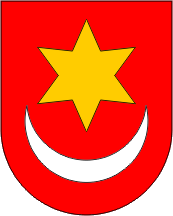 REPUBLIKA HRVATSKAZAGREBAČKA ŽUPANIJAGRAD SVETI IVAN ZELINAGRADSKO VIJEĆEKLASA: 021-01/17-01/01UR.BROJ: 238/30-01/01-17-3Sv. Ivan Zelina, 13. prosinca 2017.KLASA: 021-01/17-01/01UR.BROJ: 238/30-01/01-17-3Sv. Ivan Zelina, 13. prosinca 2017.PREDSJEDNIK GRADSKOG VIJEĆAGRADA SVETOG IVANA ZELINEDarko Bistrički, struc.spec.ing.građ. , v.r.                                                                                                   